IX-й МЕЖДУНАРОДНЫЙ ФЕСТИВАЛЬ РОБОТОТЕХНИКИ, ПРОГРАММИРОВАНИЯ И ИННОВАЦИОННЫХ ТЕХНОЛОГИЙROBOLAND 2024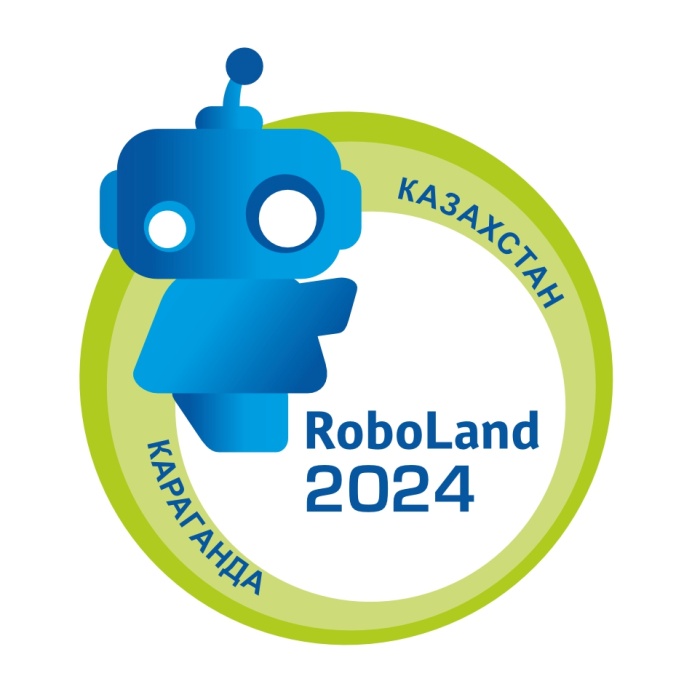 ПАМЯТКА УЧАСТНИКАМ СОРЕВНОВАНИЙг.Караганда29-30 марта 2024 годаКонтакты оргкомитета:Тел/факс: +7 (7212) 41 51 94Моб.тел: +7 (776) 0068288E-mail: roboland.kz@gmail.comДаты проведения Фестиваля: 29-30 марта 2024 годаДень заезда – 28мартаВыезд – с 17:00 30 мартаМесто проведения соревнований:Спортивный комплекс «Жастар», территория стадиона «Шахтер»,адрес: г. Караганда, ул. Казахстанская 1/4.Примерное время в пути на автомашине от железнодорожного вокзала – 10 минут.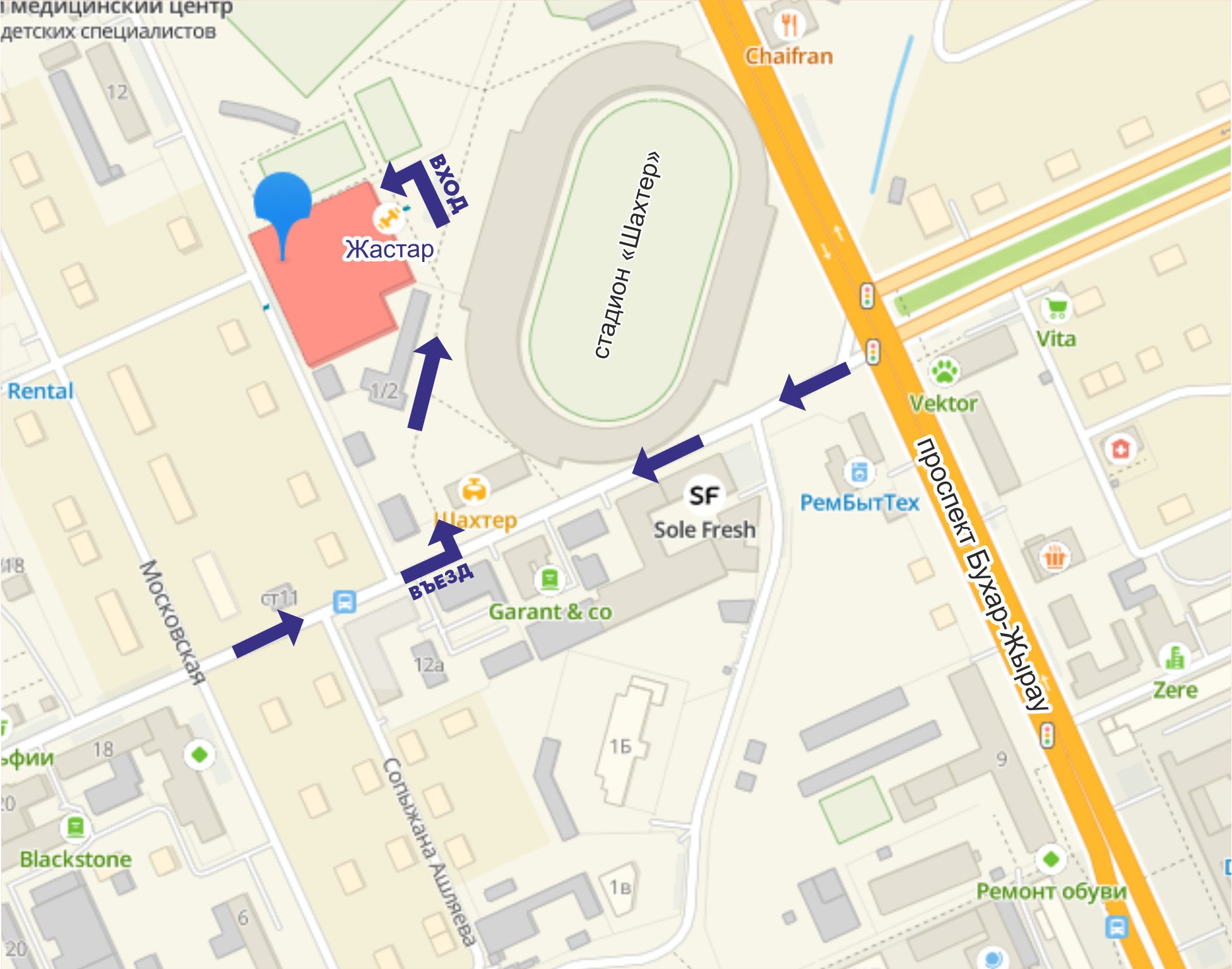 КРАТКАЯ ПРОГРАММА ФЕСТИВАЛЯ28 марта 2024 года, четверг 11.00 - 17.00   Карагандинские встречи. Встречи приглашенных                           гостей фестиваля в организациях образования   12.00 - 18.00   Регистрация участников для категорий 1-го дня.                          Заезд участников фестиваля.29 марта 2024 года, пятница8.00 - 9.30     Регистрация участников для категорий 1-го дня9.00 - 17.00   Выставка робототехнической продукции10.30 - 11.00   Официальное открытие фестиваля, парад участников11.00 - 17.00   Соревнования в категориях 1-го дня11.00 - 17.00   Регистрация участников для категорий 2-го дня30 марта 2024 года, суббота8.00 - 9.30     Регистрация участников для категорий 2-го дня9.00 - 17.00   Выставка робототехнической продукции 10.00 - 17.00   Соревнования в категориях 2-го дняПримечание:награждение победителей производится в течение одного часа после завершения соревнований в каждой категории.РАСПИСАНИЕ СОРЕВНОВАНИЙ ПО КАТЕГОРИЯМ:Встреча в аэропорту, на железнодорожном или автовокзалеУчастники соревнований, представляющие Карагандинскую область, прибывают к месту размещения самостоятельно. Все организационные вопросы должны быть заранее согласованы с районным, городским отделами образования, областным управлением образования или администрацией организации образования, клуба, центра и т.д.Участники соревнований из других регионов Казахстана и других государств обеспечиваются поддержкой волонтеров. Если с вами заранее не связались, хотя бы за три дня до приезда, напишите организаторам и укажите ваши контактные данные. Мы передадим эти данные вашим волонтерам.Волонтеры встречают участников соревнований на железнодорожном или автовокзале, помогают добраться до места размещения.Командам, прибывающим в аэропорт Караганды или Астаны, необходимо сообщить свои полетные данные организаторам фестиваля по электронной почте. В случае своевременного оповещения мы организуем вашу встречу в аэропорту.Просим команды, которые самостоятельно решают вопросы приезда, размещения и питания, своевременно прибывать к месту соревнований, а при возникновении вопросов обращаться к организаторам.Проезд, питание и размещение команд осуществляются за счёт командирующих организаций.РазмещениеИнформация о перечне гостиниц и цены размещены на сайте фестиваля www.roboland.kzв разделе «Памятка для участников». За дополнительной информацией обращайтесь к организаторам.Обращаем внимание представителей команд на соблюдение всех норм безопасности при размещении в непроверенных организаторами отелях и на частных квартирах. Желательно размещаться по нашим рекомендациям. В этом случае вы будете обеспечены трансфером до места проведения соревнований, а дети будут в большей безопасности.ТрансферыВсе команды, размещающиесяв рекомендованных отелях, обеспечиваются трансфером от места размещения в спортивный комплекс «Жастар» и обратно по определенному организаторами графику и маршруту.Для организации трансфера руководитель команды обязан до 25 марта2024 года сообщить организаторам на электронную почту место размещения и количество участников.Регистрация на соревнованияПо прибытию на фестиваль участникам необходимо пройти регистрацию на соревнования, предъявив оригинал заявки на участие в финальных соревнованиях. К данной заявке при регистрации на фестивале должны быть предоставлены следующие документы:- Удостоверение личности или Паспорт гражданский (для совершеннолетних), Паспорт заграничный или Свидетельство о рождении (для несовершеннолетних) -каждого члена команды, в том числе руководителя.- Согласие родителей (законных представителей) на сопровождение ребенка для участия в Фестивале по форме в соответствии с Приложением 10 к Положению о Фестивале – на каждого несовершеннолетнего члена команды.-Согласие на участие и обработку персональных данных – на каждого совершеннолетнего члена команды, в том числе Руководителя в соответствии с Приложением 9 к Положению о Фестивале.Все формы документов для заполнения можно скачать на сайте фестиваля www.roboland.kz в разделе «ПОЛОЖЕНИЕ С ПРИЛОЖЕНИЯМИ».При регистрации команда получает:- бейджи по количеству зарегистрированных членов команды, с указанием фамилии и имени участника команды, категории.Команду регистрирует руководитель команды.28 марта14.00 до 18.00 - регистрация участников для категорий 1-годня.29 марта с 8.00 до 09.30 регистрация участников для категорий 1-го дня:ROBOTMOUSE, Кегельринг-квадро Х2,Лабиринт 9-12 лет, Собери робота Level 1, 7-8 лет,Творческая категория 6-9 лет, Полоса препятствий,Roboland-Kazakhstan,Маневрирование управляемых квадрокоптеров,Теңге алу,Лабиринт 13-16 лет,Собери робота Level, 2 9-11 лет,Творческая категория 10-14 лет.29 марта с 11.00 до 17.00 регистрация участников для категорий 2-годня.30 марта с 8.00 до 09.30 регистрация участников для категорий 2-го дня:Roboland-Kazakhstan,Робогеометрия 10-13 лет, Робогеометрия 14-17 лет, Cумо, Лабиринт водных роботов, Биатлон, Творческая категория 15-18 лет, 3D прототипирование 10-14 лет,3D прототипирование 15-18 лет.Мини футбол управляемых роботов,Необходимое оборудованиеКаждая команда должна иметь:два сетевых фильтра;ноутбук c  предустановленным программным обеспечением;необходимые материалы -  робот, диск с программами, запас деталей и компонентов, запасные батареи, аккумуляторы и т.д.Форма одежды участниковУчастники каждой команды должны быть одеты в одинаковые футболки с указанием названия команды или её отличительного знака. Разрешается размещение логотипа Фестиваля на футболках участников.Командировочные удостоверенияКомандировочные удостоверения отмечаются в секции Регистрации №15, слева при входе на фестиваль. Обеды, питаниеДля организованного обеда будет трансфер с 12:00 до 15:00 для участников, проживающих в выбранных организаторами отелях. Остальные участники могут в сопровождении представителя пообедать по следующим адресам:кафе Dayakofood - ул. Инженерная, 12столовая - ул.Коммунальная 8, 1 этажМожно заранее заказать обед с доставкой в спорткомплекс Жастар. Для этого представитель должен передать информацию организаторам за сутки до планируемого обеда и оплатить его стоимость.В спорткомплексе будет организован буфет с легкими закусками. Время работы с 11 до 17 часов 29 и 30 марта 2024 года.Камера хранения, гардеробВ спортивном комплексе будет работать гардероб, куда можно будет сдать одежду и обувь. Бережно храните номерки. Организаторы не несут ответственность за оставленные без присмотра вещи, но предпримут все меры для исключения случаев утери имущества участников фестиваля.В то же время, нужно учитывать, что в спортивном комплексе одновременно будет находиться очень большое количество участников, посетителей и гостей. Найти сразу же забытую вещь будет достаточно сложно. В случае утери обращайтесь к организаторам. Для хранения ноутбуков и наборов робототехники будет организована камера хранения. Спрашивайте дежурных о её местонахождении.Информация и объявленияДля получения информации о результатах соревнований, программе фестиваля, а также для различных объявлений будет использоваться телеграмм-бот. Подключиться к нему можно будет за несколько дней до начала фестиваля через наш телеграмм-канал, сайт или скопировав QR-код в зале соревнований. В спорткомплексе «Жастар» будут размещены 2 доски для объявлений: возле стойки регистрации и в тамбуре на выходе.Награждение победителей, дипломы и сертификатыНаграждение участников соревнований будет проводиться несколько раз в день в соответствии с программой фестиваля на центральной площадке перед LED-экраном.Команды-победительницы получают кубок. Каждый член команды-призера получает диплом и медаль соответствующей категории, а также подарок.Руководители команд-призеров получают диплом и медаль.Спонсорами фестиваля могут быть предусмотрены также специальные призы и грамоты.Сертификаты участникам соревнований будут выдаваться по окончании каждой категории соревнований. Сертификаты получает руководитель команды на стойке регистрации.Выезд участниковПросим заблаговременно решить вопросы вашего трансфера на железнодорожный или автовокзал с вашими волонтерами, а в аэропорт – с организаторами Фестиваля.№Категория29 марта30 марта1ROBOTMOUSE9.00-13.002Кегельринг-квадро Х29.00-13.153Лабиринт 9-12 лет9.00-13.154Собери робота Level 1 7-8 лет9.00-14.005Творческая категория 6-9 лет9.00-13.006Полоса препятствий 9.00-13.457Roboland-Kazakhstan9.00-16.45Тренировочный день9.00-15.00Соревновательный день8Маневрирование управляемых квадрокоптеров9.00-16.159Теңге алу13.00-16.4510Лабиринт 13-16 лет13.00-16.4511Собери робота Level 2, 9-11 лет13.00-16.4512Творческая категория 10-14 лет14.00-16.1513Робогеометрия 10-13 лет9.00-12.4514Сумо9.00-14.4515Лабиринт водных роботов9.00-13.1517Биатлон9.00-13.15183D прототипирование 10-14 лет9.00-12.4519Творческая категория 15-18 лет9.00-13.0020Мини футбол управляемых роботов9.00-16.0021Робогеометрия 14-17 лет12.30-16.15223D прототипирование 15-18 лет12.30-15.45